Státní památky na Vysočině přivítají první návštěvníky v sobotu 2. dubna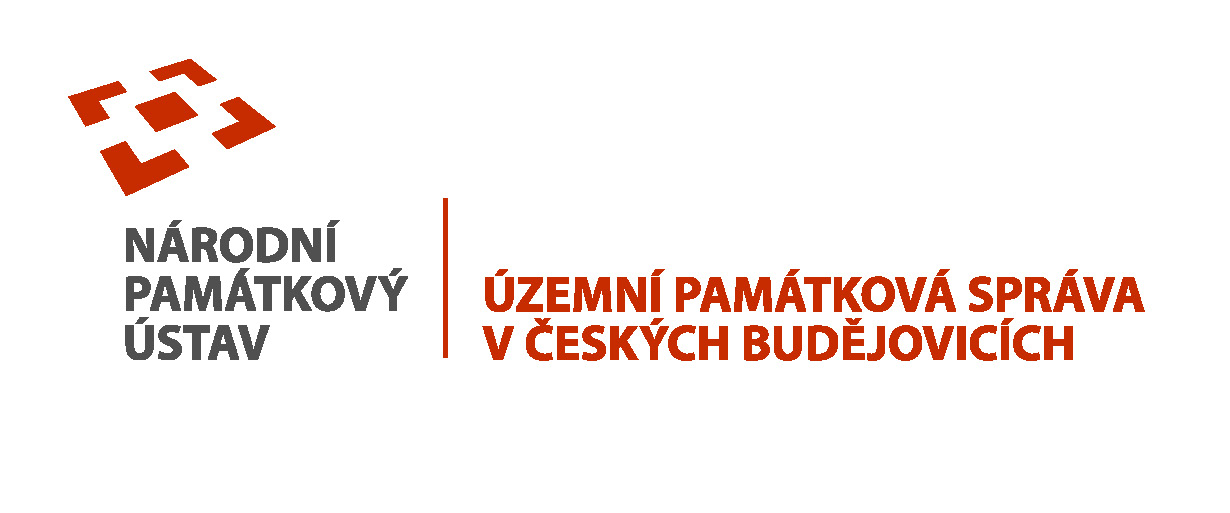 České Budějovice, 29. března 2022Památky Kraje Vysočina ve správě Národního památkového ústavu zahájí po dvou letech sezonu v tradičním jarním termínu, v sobotu 2. dubna. Návštěvníci již nemají povinnost nosit respirátory v prostorách památkových objektů. Doprovodným programem roku 2022 je Rok šlechtických slavností.„Věřím, že je před námi plnohodnotná sezóna bez dramatických omezení, protože na návštěvníky čeká řada novinek. Poprvé bude veřejnosti zpřístupněn kulečníkový sál nebo výstava o tapiseriích v zámku Náměšť nad Oslavou. Chybět nebudou ani oblíbené noční prohlídky na hradě Lipnice v nové dramaturgii nebo prohlídky pro děti v duchu pohádky O Popelce na jaroměřickém zámku", informuje Petr Pavelec, ředitel územní památkové správy NPÚ v Českých Budějovicích. V dubnu budou památky otevřené prozatím pouze během víkendů. Mimořádně však budou přístupné během velikonočních svátků, od čtvrtka 14. do pondělí 18. dubna. Zámek Telč z důvodu probíhající obnovy přivítá první návštěvníky až v úterý 3. května.  Omezený návštěvnický provoz během pandemických let spolu s růstem mandatorních výdajů, jako je cena za elektřinu či cena za služby za údržbu a zabezpečení objektů, vedly v letošním roce k mírnému zvýšení vstupného, maximálně však o 30 Kč. Očekávané výnosy ze zvýšeného vstupného ovšem zdaleka nepokryjí veškeré výdaje. Snižují se naopak ceny vstupného pro děti a mládež až do 24 let, přičemž děti do 6 let mají nadále vstup zdarma. Tyto změny navazují na dlouhodobou snahu učinit skupině mladých návštěvníků památky co nejdostupnější.V souvislosti s válkou na Ukrajině nabízí Národní památkový ústav vstup zdarma na své památky také pro ukrajinské uprchlíky. Zámek Jaroměřice nad RokytnouInteriéry depozitářů jsou vystěhované, vstupní nádvoří brázdí výkopy. V zámku Jaroměřice nad Rokytnou pokračují práce na rekonstrukci elektroinstalace a slaboproudých systémů. „V zámku jsme stále limitovaní rekonstrukcí elektroinstalace, které se vše podřizuje“, popisuje aktuální stav kastelán Radim Petr. Na akci, která bude dokončena až v příštím roce, získala správa zámku finanční dotaci z Ministerstva kultury ČR ve výši 24,7 mil. Kč. Provoz zámku bude omezen pouze dočasně. Od začátku dubna budou zpřístupněna prohlídková trasa Hraběcí apartmán a dětská trasa Hračky z půdy. Od května se nabídka rozšíří o hostinské pokoje. „Kostel sv. Markéty bude po tříleté rekonstrukci přístupný nejdříve od poloviny srpna. Zatím ještě není jisté, zda v něm bude zámek zajišťovat návštěvnický provoz“, doplňuje kastelán Radim Petr. Mimo běžný provoz chystá správa zámku v červnu program pro školy s názvem Pohádka o Popelce na zámku v Jaroměřicích nad Rokytnou. V rámci programu si děti v zámecké kuchyni zkusí přebírat hrášek a čočku, mohou se převléknout do šatů na zámecký ples, kterého se následně také zúčastní, nebo hledat Popelčin střevíček. Hrad LipniceStavební práce na hradě Lipnice budou v letošní sezoně probíhat zejména na výměně dřevěné šindelové střešní krytiny, která zajistí ochranu památky a odstraní nevyhovující stavebně-technický stav střešního pláště. Projekt, který zahrnuje i vybudování osvětlení nádvoří, je financovaný z programu IROP MAS Královská stezka. Vyjde celkem na 4,3 mil. Kč a bude dokončen v závěru roku 2022. „V rámci drobnějších prací probíhá odsolení a oprava vnitřních omítky v pokladně hradu. Správa objektu bude sama realizovat výměnu dřevěného zábradlí na nástupním můstku do hradu“, doplňuje výčet prací kastelán Marek Hanzlík. Vzhledem k nepříznivé ekonomické situaci musela správa hradu omezit nabídku kulturní akcí. „Chybět však nebudou tradiční noční prohlídky, které tentokrát budou jakýmsi výletem pana Jaroslava Haška do historie našeho hradu. Divadelně šermířská společnost Sígři tak po letech úspěšných nočních prohlídek mění jejich dramaturgii směrem k osobnosti světoznámého autora Osudů dobrého vojáka Švejka, který je neodmyslitelně spjat i s Lipnicí nad Sázavou, kde žil na sklonku svého krátkého života“, láká kastelán Hanzlík. Ve dnech 16. až 17. července proběhne na hradě první ročník kovářského sympozia „Kováři na hradě Lipnici“, které pořádá kovářské středisko Akademie ve Světlé nad Sázavou. Na letní měsíce je připravena ve spolupráci se skautskou organizací Junák výstava fotografií nazvaná „110 let prvního skautského tábora“, která nabídne tematické srovnání fotografií z prvního tábora a z těch současných. Ve dnech 7. až 10. července proběhne na hradě odborná konference na téma historie a současnost Podlipnických kostelů.Zámek Náměšť nad OslavouNávštěvníci se v letošní sezóně mohou těšit na rozšíření výběrového okruhu Královský a dětský apartmán o prostoru Kulečníkového sálu, v němž je od listopadu loňského roku instalována výstava „Příběhy psané vlnou a hedvábím“. Výstava  doplní výjimečnou sbírku tapiserií náměšťského zámku, sestavenou po druhé světové válce, a dává možnost nahlédnout do tajemství výroby tapiserií. „Návštěvníci se seznámí se způsoby barvení vlny i hedvábí, principy tkalcovských stavů a pomocí názorných haptických modelů poznají celý proces vzniku tapiserie od prvotního návrhu po konečný produkt. Setkání s uměním tapiserie přiblíží rovněž videoklip, ve kterém se představí současní mistři tohoto jedinečného řemesla“, upřesňuje kastelán Marek Buš. Zájemci o tuto problematiku si mohou zakoupit novou publikaci s názvem „Tapiserie na zámku Náměšť nad Oslavou / Anatomie tapiserie“, která obsahuje kompletní informace o náměšťské kolekci včetně katalogu všech tapiserií. Část knihy je pak věnovaná způsobům tvorby tapiserií, technologii barvení, restaurování a péči o tyto artefakty. Náměšťský zámek čekají v letošním roce spíše kosmetické úpravy v podobě restaurování části fresek a štukové výzdoby v knihovně, které byly poškozeny dlouhodobým zatékáním dešťové vody z vnitřního nádvoří. Kulturní program v letní sezóně nabídne tradiční koncerty v rámci festivalu Concertus Moraviae, multižánrový festival Folkové prázdniny nebo noční hrané prohlídky Pes baskervillský. Zámek TelčV letošním roce finišuje projekt obnovy zámku Telč spolufinancovaný EU. „Před dokončením jsou restaurátorské práce v místnostech Starého hradu, dokončeno bylo restaurování podlahy z umělého mramoru v Rytířském sále, nyní restaurátoři pracují na obnově stropu. Restaurátorské práce probíhají i v kapli Všech svatých. Probíhají terénní úpravy na zahradě, opravují se krovy, na střechách pracují klempíři“, vyjmenovává kastelán Bohumil Norek. Obnova vybraných částí telčského zámku v celkovém objemu 231 mil. Kč bude hotova do konce letošního roku. Díky dotaci z ministerstva kultury ve výši 16 mil. Kč budou do konce příštího roku obnovena také průčelí zámku orientovaná k hlavnímu nádvoří.Stavební práce se dotknou návštěvnického provozu. Brány zámku se návštěvníkům otevřou až v úterý 3. května a nabídnou jim prohlídku bytu posledních šlechtických majitelů zámku. Během prázdnin se telčský zámek stane dějištěm divadelního představení Strašidlo cantervillské, hudebního festivalu Prázdniny v Teči nebo koncertu kapely Čechomor.   